APPLICATION FORM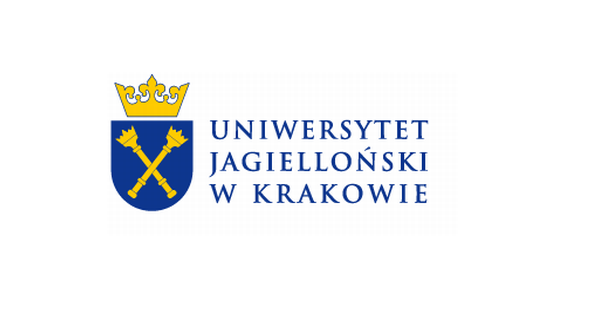 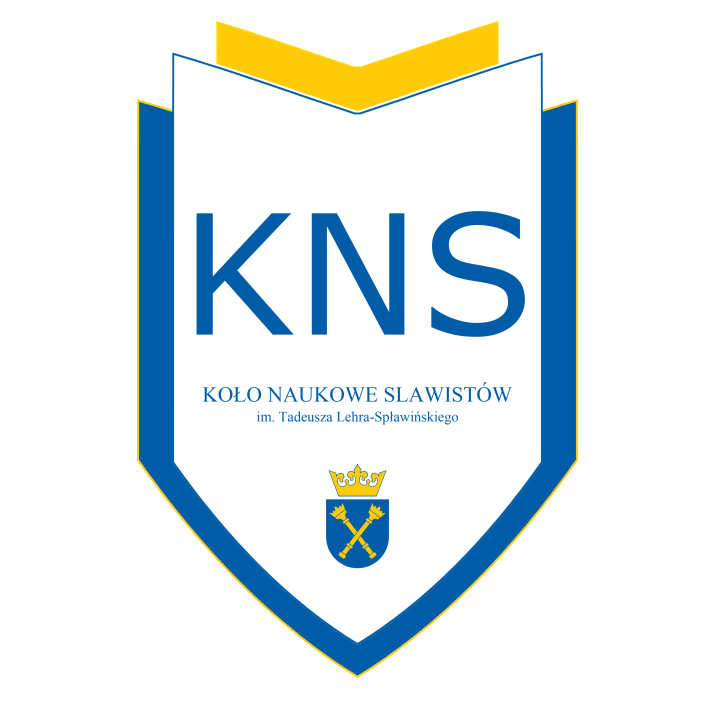 Slavic regions which are difficult to change - stereotypes, beliefs, perceptionScientific conference for students and PhD studentsCracow, 19-20.11.2015Participant's DetailsName and Surname:University Name and Institute:Year and Type of studies (BA, MA or PhD):Language of the presentation:E-mail: Phone number:Title of the paper in the language of the presentation:Abstract in the language of the presentation (1000-2000 words):Introductory Bibliography:Additional equipment (computer, projector, other?) YES   NOPlease send your completed Application Form to the e-mail address below before 22nd June 2015:konferencja2015kns@gmail.comIn the name of the file containing your Application Form please include your details in the following format: Surname, Name and the abbreviated name of your University (e.g. Kowalski Jan UJ)